Concorso di ammissione ai Dottorati di ricercaModulo di richiesta DOTTORATO INDUSTRIALE(Industrial Ph.D. programs)DOTTORATO IN ALTO APPRENDISTATO (Apprenticeship Ph.D.)MANTENIMENTO DI STIPENDIO(Maintenance of the salary)(art. 4 del Bando d’ammissione/ art.4 of the Notice)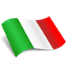           ATTENZIONE: la sola compilazione di questo documento non costituisce titolo per l’iscrizione al concorso. Il modulo va compilato, firmato e allegato in formato pdf assieme alla scansione di un documento di riconoscimento attraverso la procedura online, disponibile all’indirizzo https://studiare.unife.it/Start.do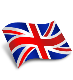          WARNING: to be filled in as part of the application process where applicable and to be uploaded (through the procedure available at the link https://studiare.unife.it/Start.do) by the deadline for submitting the admission application with a copy of a valid ID document.Il/La sottoscritto/aCHIEDE/REQUESTdi poter concorrere per i posti banditi in collaborazione con le imprese, ovvero per i posti della seguente tipologia/ to apply for the selection for reserved positions in cooperation with private companies  Dottorato industriale/ Industrial Ph.D. programs  Dottorato in Alto Apprendistato/ Apprenticeship Ph.D.  Mantenimento di Stipendio / Maintenance of the Salarydisponibili nel seguente corso di dottorato/available in the PhD course in:(denominazione del dottorato/Ph.D. course) DICHIARA/ I ALSO DECLARE di aver preso visione delle norme contenute nel Bando d’ammissione, in particolare di quanto indicato all’art. 4 “Domanda di ammissione alle selezioni”/ to be aware of the provisions of the Admission Announcement, particularly art. 4.______________________        ______/______/______                   ___________________________________
                  (luogo)	                               (data)                                                        (firma del candidato/signature)Cognome/Surname:Nome/Name:Sesso/Gender:MFNascita/Birth:Data/DateData/DateNascita/Birth:Città/CityCittà/CityNascita/Birth:Nazione/CountryNazione/CountryResidenza/Residence:Città/CityCittà/CityResidenza/Residence:Nazione/CountryNazione/CountryResidenza/Residence:e-maile-mail